	COURSE SYLLABUS	Spring 2015COURSE NUMBER		NGR 7970L – Section 2494	COURSE TITLE		Advanced Nursing Project CREDITS				3 (1-3 credits per semester)PLACEMENT		DNP ProgramCOREQUISITES		NGR 7827     Outcomes Research and EvaluationCOURSE DESCRIPTION	The advanced nursing project provides an opportunity for the student to demonstrate synthesis of learning and expertise. This synthesis will be evidenced through the development and dissemination of a scholarly work that contributes to evidence-based practice in a nursing specialty. The student is expected to integrate knowledge, theory, and research to address a selected specialty issue or clinical problem. The application of knowledge from all previous courses is emphasized COURSE OBJECTIVES	Upon completion of this course, the student will be able to:1. 		Propose a question or practice issue for which there is a need to acquire	information from a variety of sources.2. 	Evaluate the evidence from research, theory, and other sources pertinent to the proposed question or issue.3. 	Appraise the evidence for its validity, predicted impact, and potential applicability to the proposed question or issue.	4. 	Synthesize findings and draw conclusions to address the issue and proposesolution(s). 	5. 	Analyze the limitations of the project and proposed solution(s). 	6. 	Provide a scholarly presentation related to the project.COURSE SCHEDULEE-Learning in Canvas is the course management system that you will use for this course. E-Learning in Canvas is accessed by using your Gatorlink account name and password at https://lss.at.ufl.edu/.  There are several tutorials and student help links on the E-Learning login site. If you have technical questions call the UF Computer Help Desk at 352-392-HELP or send email to helpdesk@ufl.edu.It is important that you regularly check your Gatorlink account email for College and University wide information and the course E-Learning site for announcements and notifications.Course websites are generally made available on the Friday before the first day of classes.TEACHING METHODS	Supervision of project.LEARNING ACTIVITIES            Student development of individual learning activities consistent with course objectives.  Required Learning Activity:  conduct a podium presentation or poster presentation related to the project at the College of Nursing Research and Scholarship day at the Gainesville campus, or other venue approved by the Project Chair, prior to graduation.EVALUATION METHODS/COURSE GRADE CALCULATION     Completion of individual learning activities (100%).   MAKE UP POLICYThere are no scheduled classes or exams in this course. The course is taught on a one to one basis, therefore students must keep their major professor informed of any occurrences which would inhibit them for completing the course with a grade of satisfactory.GRADING SCALE/QUALITY POINTS   	S    Satisfactory	U    UnsatisfactoryFor more information on grades and grading policies, please refer to University’s grading policies: https://catalog.ufl.edu/ugrad/current/regulations/info/grades.aspxREQUIRED TEXTBOOKSIndividualized to advanced nursing project.University and College of Nursing Policies:  	Please see the College of Nursing website for a full explanation of each of the following policies - http://nursing.ufl.edu/students/student-policies-and-handbooks/course-policies/.AttendanceAcademic HonestyUF Grading PolicyAccommodations due to DisabilityReligious HolidaysCounseling and Mental Health ServicesStudent HandbookFaculty EvaluationsStudent Use of Social MediaUNIVERSITY OF FLORIDA COLLEGE OF NURSINGNGR 7970L: ADVANCED NURSING PROJECTGUIDELINES FOR ADVANCED NURSING PROJECT FINAL REPORT (06/11)In conjunction with their Supervisory Committee, Doctor of Nursing Practice (DNP) students will submit in scholarly writing format a final report of their Advanced Nursing Project utilizing current APA guidelines. Please see description below of the “Final DNP Project” from the AACN Essentials of Doctoral Education for Advanced Nursing Practice (2007)*. Upon final approval of the Supervisory Committee, the following sections that are relevant to the student project will be included in the paper: Project Abstract (Maximum 500 words)Section 1:	IntroductionStatement of the problemSignificance of project for nursing and healthcareTheoretical foundation (optional)Clinical question or issue (optional)Section 2:	Critical Review of Pertinent LiteratureInclude theoretical, methodological, empirical research as applicableInclude rating of level and strength of any empirical evidence using an established evidence-based rating system (as appropriate)Section 3:	Methods / Project DescriptionPilot Study orProgram Evaluation orPractice Change Initiative (quality improvement, research utilization, education program, etc.) or Integrated Literature ReviewSection 4:	Results / Outcomes		Contents of this section are dependent on the focus of the projectSection 5:	Discussion and ConclusionsSummary of results or activitiesClinical implications / impact on practiceLimitations and suggestions for improvementSuggestions for future clinical projects / clinical researchReferencesSection 6:	Appendices (if applicable)Final DNP Project Doctoral education, whether practice or research, is distinguished by the completion of a specific project that demonstrates synthesis of the student’s work and lays the groundwork for future scholarship. For practice doctorates, requiring a dissertation or other original research is contrary to the intent of the DNP.  The DNP primarily involves mastery of an advanced specialty within nursing practice.  Therefore, other methods must be used to distinguish the achievement of that mastery.  Unlike a dissertation, the work may take a number of forms.  One example of the final DNP product might be a practice portfolio that includes the impact or outcomes due to practice and documents the final practice synthesis and scholarship. Another example of a final DNP product is a practice change initiative. This may be represented by a pilot study, a program evaluation, a quality improvement project, an evaluation of a new practice model, a consulting project, or an integrated critical literature review. Additional examples of a DNP final product could include manuscripts submitted for publication, systematic review, research utilization project, practice topic dissemination, substantive involvement in a larger endeavor, or other practice project. The theme that links these forms of scholarly experiences is the use of evidence to improve either practice or patient outcomes.  The final DNP project produces a tangible and deliverable academic product that is derived from the practice immersion experience and is reviewed and evaluated by an academic committee.  The final DNP product documents outcomes of the student’s educational experiences, provides a measurable medium for evaluating the immersion experience, and summarizes the student’s growth in knowledge and expertise. The final DNP product should be defined by the academic unit and utilize a form that best incorporates the requirements of the specialty and the institution that is awarding the degree. Whatever form the final DNP product takes, it will serve as a foundation for future scholarly practice. *Retrieved from http://aacn.nche.edu. The Essentials of Doctoral Education for Advanced Nursing Practice October 2006, P20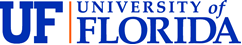 NGR 7970LCollege of Nursing – Advanced Nursing ProjectTitle:  Advanced Nursing ProjectFACULTY
Joyce K. Stechmiller,  PhD, ACNP-BC,FAANDepartment Chair, Adult and Elderly Nursingstechjk@ufl.edu OFFICEHPNP 3230PHONE(352) 273-6394OFFICE HOURSBy AppointmentStudent:Student:UF ID#FacultySupervisory Chair:Supervisory Chair:Supervisory Chair:Supervisory Chair:Credit Hours:Credit Hours:Credit Hours:Term/Year:Term/Year:Course Description:  The advanced nursing project provides an opportunity for the student to demonstrate synthesis of learning and expertise. This synthesis will be evidenced through the development and dissemination of a scholarly work that contributes to evidence-based practice in a nursing specialty. The student is expected to integrate knowledge, theory, and research to address a selected specialty issue or clinical problem. The application of knowledge from all previous courses is emphasized.  Course Description:  The advanced nursing project provides an opportunity for the student to demonstrate synthesis of learning and expertise. This synthesis will be evidenced through the development and dissemination of a scholarly work that contributes to evidence-based practice in a nursing specialty. The student is expected to integrate knowledge, theory, and research to address a selected specialty issue or clinical problem. The application of knowledge from all previous courses is emphasized.  Course Description:  The advanced nursing project provides an opportunity for the student to demonstrate synthesis of learning and expertise. This synthesis will be evidenced through the development and dissemination of a scholarly work that contributes to evidence-based practice in a nursing specialty. The student is expected to integrate knowledge, theory, and research to address a selected specialty issue or clinical problem. The application of knowledge from all previous courses is emphasized.  Course Description:  The advanced nursing project provides an opportunity for the student to demonstrate synthesis of learning and expertise. This synthesis will be evidenced through the development and dissemination of a scholarly work that contributes to evidence-based practice in a nursing specialty. The student is expected to integrate knowledge, theory, and research to address a selected specialty issue or clinical problem. The application of knowledge from all previous courses is emphasized.  Course Description:  The advanced nursing project provides an opportunity for the student to demonstrate synthesis of learning and expertise. This synthesis will be evidenced through the development and dissemination of a scholarly work that contributes to evidence-based practice in a nursing specialty. The student is expected to integrate knowledge, theory, and research to address a selected specialty issue or clinical problem. The application of knowledge from all previous courses is emphasized.  Course Description:  The advanced nursing project provides an opportunity for the student to demonstrate synthesis of learning and expertise. This synthesis will be evidenced through the development and dissemination of a scholarly work that contributes to evidence-based practice in a nursing specialty. The student is expected to integrate knowledge, theory, and research to address a selected specialty issue or clinical problem. The application of knowledge from all previous courses is emphasized.  Course Description:  The advanced nursing project provides an opportunity for the student to demonstrate synthesis of learning and expertise. This synthesis will be evidenced through the development and dissemination of a scholarly work that contributes to evidence-based practice in a nursing specialty. The student is expected to integrate knowledge, theory, and research to address a selected specialty issue or clinical problem. The application of knowledge from all previous courses is emphasized.  Course Description:  The advanced nursing project provides an opportunity for the student to demonstrate synthesis of learning and expertise. This synthesis will be evidenced through the development and dissemination of a scholarly work that contributes to evidence-based practice in a nursing specialty. The student is expected to integrate knowledge, theory, and research to address a selected specialty issue or clinical problem. The application of knowledge from all previous courses is emphasized.  Course Description:  The advanced nursing project provides an opportunity for the student to demonstrate synthesis of learning and expertise. This synthesis will be evidenced through the development and dissemination of a scholarly work that contributes to evidence-based practice in a nursing specialty. The student is expected to integrate knowledge, theory, and research to address a selected specialty issue or clinical problem. The application of knowledge from all previous courses is emphasized.  Course Description:  The advanced nursing project provides an opportunity for the student to demonstrate synthesis of learning and expertise. This synthesis will be evidenced through the development and dissemination of a scholarly work that contributes to evidence-based practice in a nursing specialty. The student is expected to integrate knowledge, theory, and research to address a selected specialty issue or clinical problem. The application of knowledge from all previous courses is emphasized.  Course Description:  The advanced nursing project provides an opportunity for the student to demonstrate synthesis of learning and expertise. This synthesis will be evidenced through the development and dissemination of a scholarly work that contributes to evidence-based practice in a nursing specialty. The student is expected to integrate knowledge, theory, and research to address a selected specialty issue or clinical problem. The application of knowledge from all previous courses is emphasized.  Course Description:  The advanced nursing project provides an opportunity for the student to demonstrate synthesis of learning and expertise. This synthesis will be evidenced through the development and dissemination of a scholarly work that contributes to evidence-based practice in a nursing specialty. The student is expected to integrate knowledge, theory, and research to address a selected specialty issue or clinical problem. The application of knowledge from all previous courses is emphasized.  Course Description:  The advanced nursing project provides an opportunity for the student to demonstrate synthesis of learning and expertise. This synthesis will be evidenced through the development and dissemination of a scholarly work that contributes to evidence-based practice in a nursing specialty. The student is expected to integrate knowledge, theory, and research to address a selected specialty issue or clinical problem. The application of knowledge from all previous courses is emphasized.  Course Description:  The advanced nursing project provides an opportunity for the student to demonstrate synthesis of learning and expertise. This synthesis will be evidenced through the development and dissemination of a scholarly work that contributes to evidence-based practice in a nursing specialty. The student is expected to integrate knowledge, theory, and research to address a selected specialty issue or clinical problem. The application of knowledge from all previous courses is emphasized.  Course Description:  The advanced nursing project provides an opportunity for the student to demonstrate synthesis of learning and expertise. This synthesis will be evidenced through the development and dissemination of a scholarly work that contributes to evidence-based practice in a nursing specialty. The student is expected to integrate knowledge, theory, and research to address a selected specialty issue or clinical problem. The application of knowledge from all previous courses is emphasized.  Course Description:  The advanced nursing project provides an opportunity for the student to demonstrate synthesis of learning and expertise. This synthesis will be evidenced through the development and dissemination of a scholarly work that contributes to evidence-based practice in a nursing specialty. The student is expected to integrate knowledge, theory, and research to address a selected specialty issue or clinical problem. The application of knowledge from all previous courses is emphasized.  Course Description:  The advanced nursing project provides an opportunity for the student to demonstrate synthesis of learning and expertise. This synthesis will be evidenced through the development and dissemination of a scholarly work that contributes to evidence-based practice in a nursing specialty. The student is expected to integrate knowledge, theory, and research to address a selected specialty issue or clinical problem. The application of knowledge from all previous courses is emphasized.  Course Description:  The advanced nursing project provides an opportunity for the student to demonstrate synthesis of learning and expertise. This synthesis will be evidenced through the development and dissemination of a scholarly work that contributes to evidence-based practice in a nursing specialty. The student is expected to integrate knowledge, theory, and research to address a selected specialty issue or clinical problem. The application of knowledge from all previous courses is emphasized.  Course Description:  The advanced nursing project provides an opportunity for the student to demonstrate synthesis of learning and expertise. This synthesis will be evidenced through the development and dissemination of a scholarly work that contributes to evidence-based practice in a nursing specialty. The student is expected to integrate knowledge, theory, and research to address a selected specialty issue or clinical problem. The application of knowledge from all previous courses is emphasized.  Course Description:  The advanced nursing project provides an opportunity for the student to demonstrate synthesis of learning and expertise. This synthesis will be evidenced through the development and dissemination of a scholarly work that contributes to evidence-based practice in a nursing specialty. The student is expected to integrate knowledge, theory, and research to address a selected specialty issue or clinical problem. The application of knowledge from all previous courses is emphasized.  Course Objectives:Course Objectives:Course Objectives:Course Objectives:Course Objectives:Course Objectives:Course Objectives:Course Objectives:Course Objectives:Course Objectives:Course Objectives:Course Objectives:Course Objectives:Course Objectives:Course Objectives:Course Objectives:Course Objectives:Course Objectives:Course Objectives:Course Objectives:Teaching Methods:Teaching Methods:Teaching Methods:Teaching Methods:Teaching Methods:Teaching Methods:Teaching Methods:Teaching Methods:Teaching Methods:Teaching Methods:Teaching Methods:Teaching Methods:Teaching Methods:Teaching Methods:Teaching Methods:Teaching Methods:Teaching Methods:Teaching Methods:Teaching Methods:Teaching Methods:Learning Activities:Learning Activities:Learning Activities:Learning Activities:Learning Activities:Learning Activities:Learning Activities:Learning Activities:Learning Activities:Learning Activities:Learning Activities:Learning Activities:Learning Activities:Learning Activities:Learning Activities:Learning Activities:Learning Activities:Learning Activities:Learning Activities:Learning Activities:Evaluation:Evaluation:Evaluation:Evaluation:Evaluation:Evaluation:Evaluation:Evaluation:Evaluation:Evaluation:Evaluation:Evaluation:Evaluation:Evaluation:Evaluation:Evaluation:Evaluation:Evaluation:Evaluation:Evaluation:Approval Signatures:Approval Signatures:Approval Signatures:Approval Signatures:Approval Signatures:Approval Signatures:Approval Signatures:Approval Signatures:Approval Signatures:Approval Signatures:Approval Signatures:Approval Signatures:Approval Signatures:Approval Signatures:Approval Signatures:Approval Signatures:Approval Signatures:Approval Signatures:Approval Signatures:Approval Signatures:Student:Student:Student:Student:Date:Date:Supervisory Chair:Supervisory Chair:Supervisory Chair:Supervisory Chair:Date:Date:Department Chair:Department Chair:Department Chair:Department Chair:Date:Date:Original Copy  to:  ____Student Record  Copy  to: ____Student  ____Supervisory Chair  ____ Department Chair  ____  DNP Coordinator _____Original Copy  to:  ____Student Record  Copy  to: ____Student  ____Supervisory Chair  ____ Department Chair  ____  DNP Coordinator _____Original Copy  to:  ____Student Record  Copy  to: ____Student  ____Supervisory Chair  ____ Department Chair  ____  DNP Coordinator _____Original Copy  to:  ____Student Record  Copy  to: ____Student  ____Supervisory Chair  ____ Department Chair  ____  DNP Coordinator _____Original Copy  to:  ____Student Record  Copy  to: ____Student  ____Supervisory Chair  ____ Department Chair  ____  DNP Coordinator _____Original Copy  to:  ____Student Record  Copy  to: ____Student  ____Supervisory Chair  ____ Department Chair  ____  DNP Coordinator _____Original Copy  to:  ____Student Record  Copy  to: ____Student  ____Supervisory Chair  ____ Department Chair  ____  DNP Coordinator _____Original Copy  to:  ____Student Record  Copy  to: ____Student  ____Supervisory Chair  ____ Department Chair  ____  DNP Coordinator _____Original Copy  to:  ____Student Record  Copy  to: ____Student  ____Supervisory Chair  ____ Department Chair  ____  DNP Coordinator _____Original Copy  to:  ____Student Record  Copy  to: ____Student  ____Supervisory Chair  ____ Department Chair  ____  DNP Coordinator _____Original Copy  to:  ____Student Record  Copy  to: ____Student  ____Supervisory Chair  ____ Department Chair  ____  DNP Coordinator _____Original Copy  to:  ____Student Record  Copy  to: ____Student  ____Supervisory Chair  ____ Department Chair  ____  DNP Coordinator _____Original Copy  to:  ____Student Record  Copy  to: ____Student  ____Supervisory Chair  ____ Department Chair  ____  DNP Coordinator _____Original Copy  to:  ____Student Record  Copy  to: ____Student  ____Supervisory Chair  ____ Department Chair  ____  DNP Coordinator _____Original Copy  to:  ____Student Record  Copy  to: ____Student  ____Supervisory Chair  ____ Department Chair  ____  DNP Coordinator _____Original Copy  to:  ____Student Record  Copy  to: ____Student  ____Supervisory Chair  ____ Department Chair  ____  DNP Coordinator _____Original Copy  to:  ____Student Record  Copy  to: ____Student  ____Supervisory Chair  ____ Department Chair  ____  DNP Coordinator _____Original Copy  to:  ____Student Record  Copy  to: ____Student  ____Supervisory Chair  ____ Department Chair  ____  DNP Coordinator _____Original Copy  to:  ____Student Record  Copy  to: ____Student  ____Supervisory Chair  ____ Department Chair  ____  DNP Coordinator _____Original Copy  to:  ____Student Record  Copy  to: ____Student  ____Supervisory Chair  ____ Department Chair  ____  DNP Coordinator _____